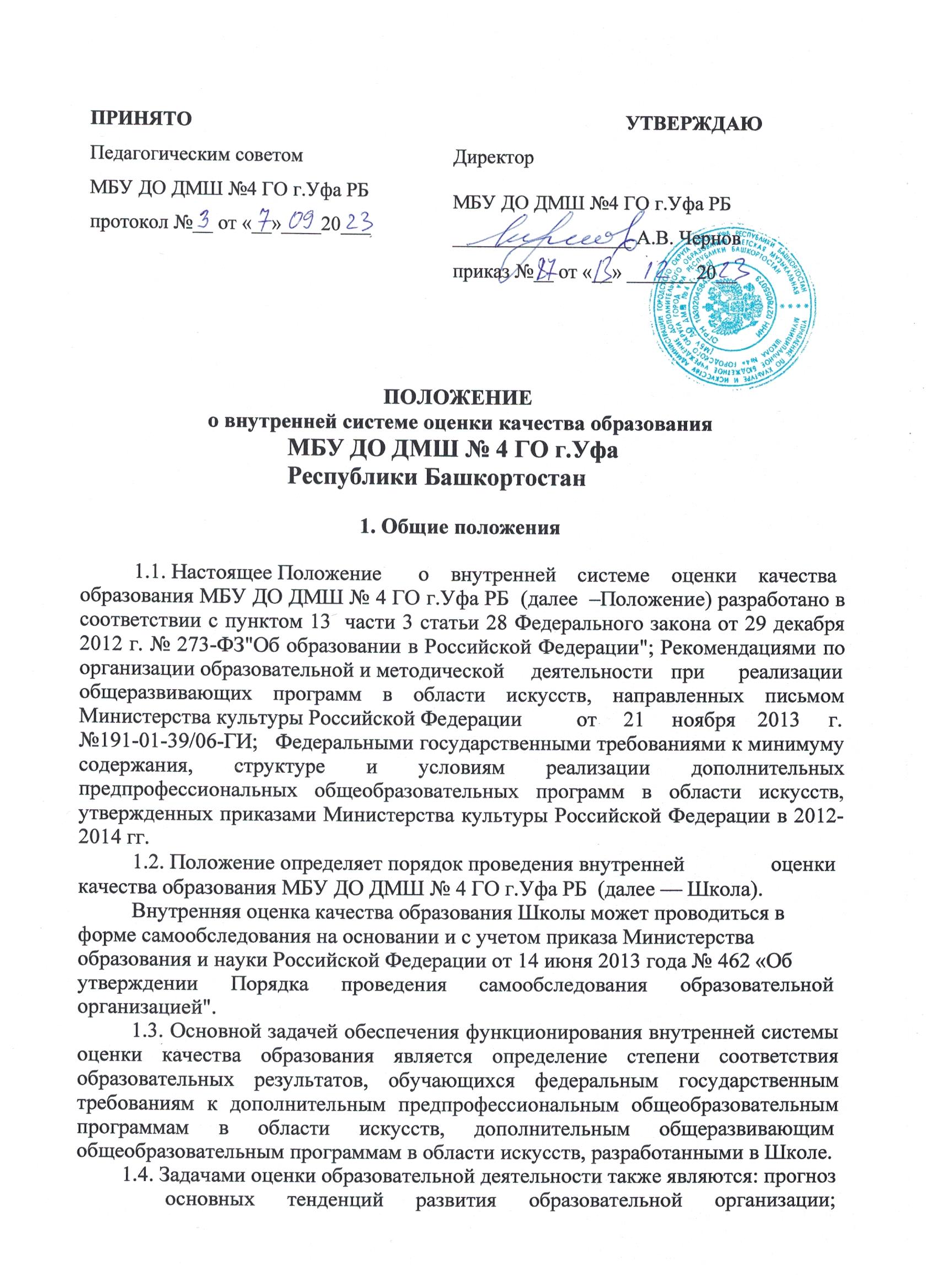 ПОЛОЖЕНИЕo внутренней системе оценки качества образования МБУ ДО ДМШ № 4 ГО г.Уфа Республики Башкортостан1. Общие положения1.1. Настоящее Положение	о	внутренней	системе	оценки	качества образования МБУ ДО ДМШ № 4 ГО г.Уфа РБ  (далее  –Положение) разработано в соответствии с пунктом 13  части 3 статьи 28 Федерального закона от 29 декабря 2012 г. № 273-ФЗ"Об образовании в Российской Федерации"; Рекомендациями по организации образовательной и методической     деятельности	при     реализации     общеразвивающих программ в области искусств, направленных письмом Министерства культуры Российской Федерации	от     21     ноября	2013     г.№191-01-39/06-ГИ;   Федеральными государственными требованиями к минимуму содержания, структуре и условиям реализации дополнительных      предпрофессиональных общеобразовательных программ в области искусств, утвержденных приказами Министерства культуры Российской Федерации в 2012-2014 гг.1.2. Положение определяет порядок проведения внутренней	оценки качества образования МБУ ДО ДМШ № 4 ГО г.Уфа РБ  (далее — Школа).Внутренняя оценка качества образования Школы может проводиться в форме самообследования на основании и с учетом приказа Министерства образования и науки Российской Федерации от 14 июня 2013 года № 462 «Об утверждении	Порядка	проведения	самообследования	образовательной организацией".1.3. Основной задачей обеспечения функционирования внутренней системы оценки качества образования является определение степени соответствия образовательных результатов, обучающихся федеральным государственным требованиям к дополнительным предпрофессиональным общеобразовательным программам	в	области	искусств,	дополнительным	общеразвивающим общеобразовательным программам в области искусств, разработанными в Школе.1.4. Задачами оценки образовательной деятельности также являются: прогноз      основных      тенденций      развития      образовательной      организации;2обеспечение	руководителей	и	специалистов	системы	управления образованием разных уровней аналитической информацией и вариантами управленческих решений.1.5. Решение	данных	задач	обеспечивается	содержанием	оценки образовательной деятельности, которое включает:-оценку	состояния	и	эффективности	деятельности	образовательной организации;-определение показателей и критериев качества образования, проведение анализа содержания на основании разработанных показателей и критериев;-выявление факторов, влияющих на качество образования;-оценку	уровня	индивидуальных	образовательных	достижений обучающихся, результатов реализации индивидуальных учебных планов;-разработку локальной нормативной правовой документации и норм образовательной деятельности в соответствии с законодательством Российской Федерации об образовании.1.6. В основу оценки качества образования Школы положены принципы: объективности, достоверности, полноты и системности информацииo качестве образования;реалистичности показателей	качества	образования, их	социальной и личностной значимости;открытости, прозрачности процедур оценки качества образования.1.7. Оценка качества образования предполагает анализ организации образовательного процесса, содержания и качества подготовки обучающихся, востребованности	выпускников	и	обеспечивается	системой	управления организации,	функционированием	методической      службы      организации, действующей     системой	контроля     (текущей,	промежуточной     и	итоговой аттестацией), разработанными фондами оценочных средств.1.8. По результатам оценки качества образования Школа выявляет факторы, влияющие на качество образования, разрабатывает план дальнейшего совершенствования образовательного процесса, вносит коррективы в долгосрочные программы развития, разрабатывает проекты, направленные на обеспечение инновационной и экспериментальной деятельности Школы.2. Система управления образовательной организации2.1. В Школе действует следующий коллегиальный орган управления, в компетенцию которого входит организация и контроль качества образовательной деятельности:Педагогический совет Школы.В случае необходимости Школа может создавать и другие органы управления, в компетенцию которых входит организация и контроль качества образовательной деятельности в соответствии с Уставом Школы.2.2. Разграничение полномочий органов управления Школы отражаются в	положениях об указанных органах управления.33. Содержание и качество подготовки обучающихся, востребованность выпускников3.1. Содержание и качество подготовки обучающихся раскрывается путем анализа	результативности	дополнительных	общеобразовательных	программ, реализуемых в Школе.3.2. При реализации в Школе дополнительных предпрофессиональных общеобразовательных и дополнительных общеразвивающих общеобразовательных программ в области искусств анализ проводится по всем видам программ.3.3. В понятие содержания образования в целях проведения анализа его качества входит:- цели и задачи, направленность образовательных программ, их ориентация и преемственность;- сроки обучения, возраст обучающихся, условия приема; результаты освоения образовательных программ;- характеристика и анализ учебных планов каждой образовательной программы;- краткие характеристики учебных предметов	(аннотации) и программ учебных предметов.3.4. Проводимый анализ позволяет установить соответствие учебных планов, учебно-методической документации нормативным требованиям, указанным в федеральных государственных требованиях, образовательных программах, разработанных образовательной организацией.3.5. В понятие качества подготовки обучающихся входит:полнота и результативность реализации образовательных программ, а именно:- сохранность контингента; положительная динамика результатов промежуточной и итоговой аттестации;-	создание условий для реализации индивидуальных учебных планов и сокращенных образовательных программ;- деятельность различных творческих коллективов;- участие обучающихся в различных творческих мероприятиях (конкурсах, фестивалях, олимпиадах и других).3.6. Понятие востребованности выпускников включает:- наличие/количество выпускников, поступивших в образовательные организации среднего профессионального и высшего образования, реализующих основные образовательные программы в области искусств;- наличие/количество выпускников, продолживших самостоятельную деятельность в области искусства в различных формах (в коллективах общеобразовательной организации, в самодеятельных коллективах, в досуговой деятельности, в самостоятельном музицировании  и др.)44. Мониторинг учебного процесса4.1. Оценка качества образования включает мониторинг учебного процесса, который отражается в графике образовательного процесса (продолжительность учебного года, каникулярного времени и др.), расписании занятий, принципах формирования и состава учебных групп.4.2. Характеристика учебного процесса включает также информацию о следующих показателях режима учебного процесса: продолжительности занятий, объемах недельной аудиторной учебной нагрузки и самостоятельной работы, проведении консультаций, использовании резерва учебного времени и т.д.4.3. Особое место в мониторинге занимает характеристика промежуточной и итоговой аттестации как основ оценки качества освоения дополнительных общеобразовательных программ.Анализ включает описание форм, видов, методов аттестации, в том числе, сбор конкретных данных на текущий период, например, по результатам итоговой аттестации (раздел 5).4.4. Мониторинг также включает характеристику:особых образовательных технологий и пособий, используемых в учебном процессе (мультимедийные, компьютерные и другие);творческой и культурно-просветительской деятельности как особых видов деятельности образовательной организации, направленных на качественную реализацию	образовательных	программ,	создающих	особую	среду	для личностного развития, приобретения обучающимся опыта деятельности в том или ином виде искусства, формирования комплекса исполнительских знаний, умений,НАВЫКОВ4.5. Организация образовательного процесса осуществляется в соответствии с	санитарно-эпидемиологическими	требованиями	для	учреждений дополнительного образования.5. Характеристика система текущего контроля успеваемости, промежуточной и итоговой аттестации, фонда оценочных средств.5.1. В оценку качества реализации образовательной программы входят анализ системы текущего контроля успеваемости, промежуточной и итоговой аттестации обучающихся.5.2. В качестве средств текущего контроля успеваемости в Школе используются контрольные работы, устные опросы, письменные работы, тестирование, академические концерты, прослушивания, технические зачеты. Текущий контроль успеваемости обучающихся проводится в счет аудиторного времени, предусмотренного на учебный предмет.5.3. Промежуточная аттестация проводится в форме контрольных уроков, зачетов и экзаменов. Контрольные уроки, зачеты и экзамены могут проводиться5в виде технических зачетов, академических концертов, исполнения концертных программ, письменных работ и устных опросов. Контрольные уроки и зачеты в рамках промежуточной аттестации проводятся на завершающих полугодие учебных занятиях в счет аудиторного времени, предусмотренного на учебный предмет. Экзамены проводятся за пределами аудиторных учебных занятий.5.1.	По	завершении	изучения	учебных	предметов	по	итогам промежуточной аттестации обучающимся выставляется оценка, которая заносится в документ об окончании Школы.5.2. Содержание промежуточной аттестации и условия ее проведения разрабатываются Школой самостоятельно. В Школе разрабатываются критерии оценок	промежуточной	аттестации	и	текущего	контроля	успеваемости обучающихся. Для аттестации обучающихся создаются фонды оценочных средств, включающие типовые задания, контрольные работы, тесты и методы контроля, позволяющие оценить приобретенные знания, умения и навыки. Фонды оценочных средств разрабатываются и утверждаются Школой самостоятельно.5.3. Фонды оценочных средств должны быть полными и адекватными отображениями федеральных государственных требований, образовательных программ, соответствовать целям и задачам программы, и ее учебному плану. Фонды	оценочных	средств,	призваны	обеспечивать	оценку	качества приобретенных выпускниками знаний, умений, навыков и степень готовности выпускников к возможному продолжению профессионального образования в области искусств.5.4. По окончании полугодий учебного года, как правило, оценки выставляются по каждому учебному предмету. Оценки обучающимся могут выставляться и по окончании четверти.5.5. По итогам	выпускного экзамена выставляется оценка"отлично","хорошо","удовлетворительно","неудовлетворительно".5.6. Требования	к	выпускным	экзаменам	определяются	в	Школе самостоятельно. В Школе разрабатываются критерии оценок итоговой аттестации.5.7. При	прохождении	итоговой	аттестации	выпускник	должен продемонстрировать знания, умения и навыки в соответствии с программными требованиями.